Slikanje prstimaPotrebno: tempere, papir, prozirna folijaNa papir stavite tempere u više boja. Preko toga stavite prozirnu foliju i zalijepite za stol.Prstima prelazite preko kako bi se boje izmiješale.Zabavite se! 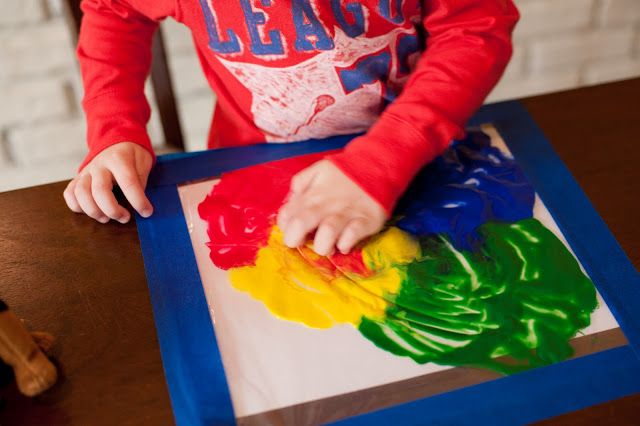 Izvor:pinterest.com